Правила безопасности при электронных платежахПлатежные услуги регулируются  законами:1. Федеральный Закон от 27.06.2011 г. № 161-ФЗ «О национальной платежной системе».2. Федеральный Закон от 03.06.2009 г. № 103 – ФЗ «О деятельности по приему платежей физических лиц, осуществляемой платежными агентами».3. Закон Российской Федерации от 07.02.1992 г. № 2300-1 «О защите прав потребителей».После подписания договора платежная организация обязана:1. Информировать клиента о совершении каждой операции с использованием ЭСП.2. Уведомлять клиента о невыполнении платежа не позднее дня, следующего за днем, когда было сделано распоряжение; а для электронных платежей – незамедлительно.3. Фиксировать направленные клиенту и полученные от клиента уведомления и хранить соответствующую информацию не менее трех лет.4. Обеспечить возможность направления ему клиентом уведомления об утрате (незаконном использовании) ЭСП.5. Возместить потребителю сумму операции, совершенной без его согласия или в случае нарушения правил информирования клиента о спорной операции.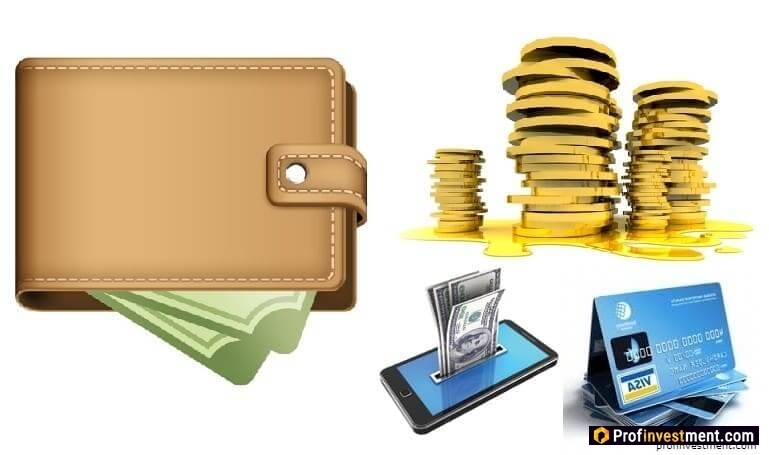 Соблюдайте правила безопасности при электронных платежах:1. Желательно подключить SMS-уведомления.2. Вовремя обновлять контактные данные.3. Не допускать посторонних к банковской карте, электронному кошельку, мобильному телефону и компьютеру.4. PIN-код нужно помнить, нигде не записывать в явном виде, никому не говорить, никогда не вводить в Интернете, прикрывать рукой при вводе через терминал.5. Использовать сложные и разные пароли, регулярно их менять, никому не сообщать и не пересылать.6. Не использовать функцию запоминания паролей и автоматической авторизации в платежных интернет – сервисах.7. Желательно использовать режим «Инкогнито» (приватный) при совершении покупок через Интернет. Удалять информацию о платежах с помощью очистки буфера файлов и файлов сохранения данных.8. Избегать SMS-платежей на короткие номера для оплаты Интернет – услуг и переводов непроверенным получателям.9. Не реагировать на сообщения якобы от банка или оператора платежей, если предлагается перерегистрироваться, повторно ввести данные, перезвонить и т.п.10. Совершать покупки в Интернете нужно с помощью отдельной банковской карты и только на проверенных сайтах.11. Незамедлительно сообщить в платежную организацию, если кошелек «взломан», карта потерялась, скомпрометирована или с нее без согласия держателя списаны деньги.12. При пользовании банкоматом проявлять осторожность, обращать внимание на посторонних вокруг, на подозрительные устройства и накладки в местах ввода PIN-кода и карты.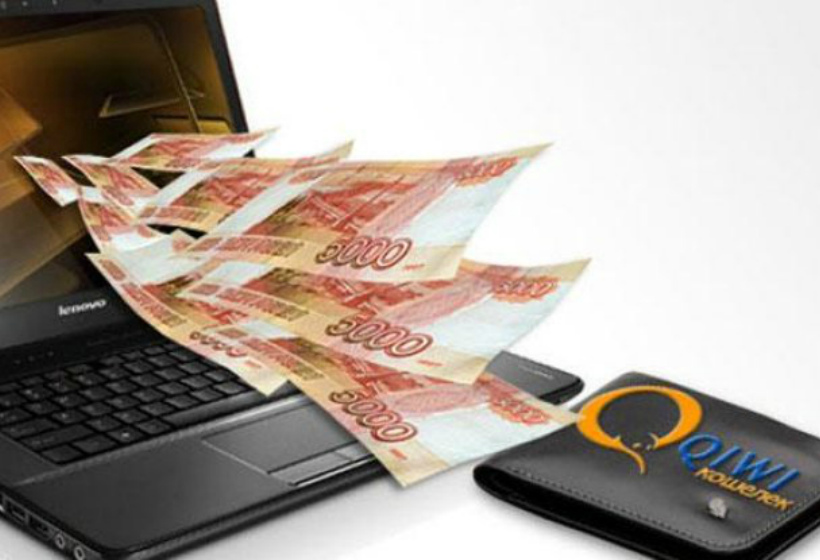 Незамедлительно сообщайте о любых проблемах, связанных с платежами.Если карта или данные о ней потеряны, а кошелек «взломан» – их нужно немедленно заблокировать, сообщив в платежную организацию. В случае ошибочного или несанкционированного платежа, необходимо незамедлительно сообщить в платежную организацию до конца следующего дня, чтоб сумма этой операции была полностью возмещена. Если уведомление поступит позже, вернуть деньги будет гораздо сложнее.______________________________________________________________________________________________________________________________________________________________________________________Материал подготовил: Филиал ФБУЗ «Центр гигиены и эпидемиологии в Алтайском крае городе Змеиногорске, Змеиногорском, Локтевском и Третьяковском районах» АК, Локтевский район, г.Горняк, ул. Октябрьская 5. Февраль  2022 год.